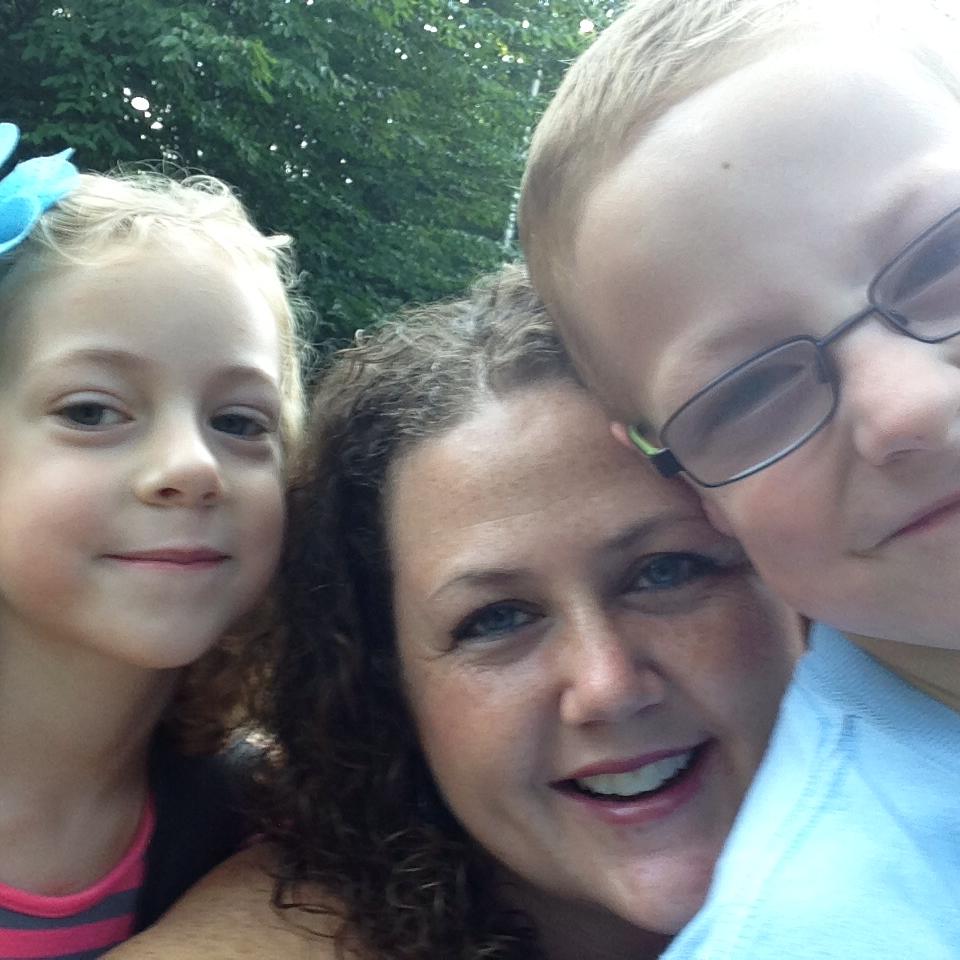 Kendra Canaday Tupperware Manager & RecruiterText or call: (413) 475-0167Email: jk.canaday@hotmail.comOn Facebook: Kendra’s TupperwareWebsite: KendraCanaday.my.tupperware.comKendra Canaday Tupperware Manager & RecruiterText or call: (413) 475-0167Email: jk.canaday@hotmail.comOn Facebook: Kendra’s TupperwareWebsite: KendraCanaday.my.tupperware.comKendra Canaday Tupperware Manager & RecruiterText or call: (413) 475-0167Email: jk.canaday@hotmail.comOn Facebook: Kendra’s TupperwareWebsite: KendraCanaday.my.tupperware.comKendra Canaday Tupperware Manager & RecruiterText or call: (413) 475-0167Email: jk.canaday@hotmail.comOn Facebook: Kendra’s TupperwareWebsite: KendraCanaday.my.tupperware.comFondue Parties - Margarita & Salsa Parties - Facebook Parties - TupperTea Times -  Dippin’ Parties - TupperQuickiesCustom Kitchens - Fundraising - Brunches - Wine, Cheese & Dessert Parties - Smoothie PartiesFondue Parties - Margarita & Salsa Parties - Facebook Parties - TupperTea Times -  Dippin’ Parties - TupperQuickiesCustom Kitchens - Fundraising - Brunches - Wine, Cheese & Dessert Parties - Smoothie PartiesFondue Parties - Margarita & Salsa Parties - Facebook Parties - TupperTea Times -  Dippin’ Parties - TupperQuickiesCustom Kitchens - Fundraising - Brunches - Wine, Cheese & Dessert Parties - Smoothie PartiesFondue Parties - Margarita & Salsa Parties - Facebook Parties - TupperTea Times -  Dippin’ Parties - TupperQuickiesCustom Kitchens - Fundraising - Brunches - Wine, Cheese & Dessert Parties - Smoothie PartiesFondue Parties - Margarita & Salsa Parties - Facebook Parties - TupperTea Times -  Dippin’ Parties - TupperQuickiesCustom Kitchens - Fundraising - Brunches - Wine, Cheese & Dessert Parties - Smoothie PartiesFondue Parties - Margarita & Salsa Parties - Facebook Parties - TupperTea Times -  Dippin’ Parties - TupperQuickiesCustom Kitchens - Fundraising - Brunches - Wine, Cheese & Dessert Parties - Smoothie PartiesFondue Parties - Margarita & Salsa Parties - Facebook Parties - TupperTea Times -  Dippin’ Parties - TupperQuickiesCustom Kitchens - Fundraising - Brunches - Wine, Cheese & Dessert Parties - Smoothie PartiesFondue Parties - Margarita & Salsa Parties - Facebook Parties - TupperTea Times -  Dippin’ Parties - TupperQuickiesCustom Kitchens - Fundraising - Brunches - Wine, Cheese & Dessert Parties - Smoothie Parties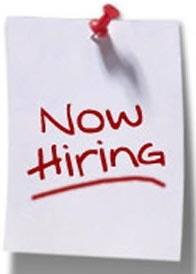 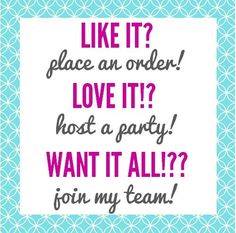 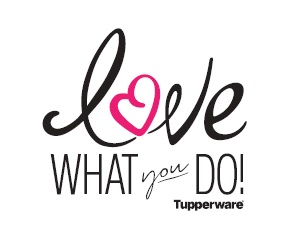 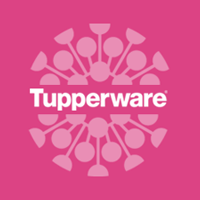     Please  Take One         Please  Take One           Please  Take One          Please  Take One         Please  Take One         Please  Take One         Please  Take One           Please  Take One          Please  Take One         Please  Take One         Please  Take One         Please  Take One           Please  Take One          Please  Take One         Please  Take One         Please  Take One         Please  Take One           Please  Take One          Please  Take One         Please  Take One         Please  Take One         Please  Take One           Please  Take One          Please  Take One         Please  Take One         Please  Take One         Please  Take One           Please  Take One          Please  Take One         Please  Take One         Please  Take One         Please  Take One           Please  Take One          Please  Take One         Please  Take One         Please  Take One         Please  Take One           Please  Take One          Please  Take One         Please  Take One     Kendra CanadayTupperware Manager & RecruiterText or call: (413) 475-0167                           TupperwareEmail: jk.canaday@hotmail.comWebsite: KendraCanaday.my.tupperware.comKendra CanadayTupperware Manager & RecruiterText or call: (413) 475-0167                           TupperwareEmail: jk.canaday@hotmail.comWebsite: KendraCanaday.my.tupperware.comKendra CanadayTupperware Manager & RecruiterText or call: (413) 475-0167                           TupperwareEmail: jk.canaday@hotmail.comWebsite: KendraCanaday.my.tupperware.comKendra CanadayTupperware Manager & RecruiterText or call: (413) 475-0167                           TupperwareEmail: jk.canaday@hotmail.comWebsite: KendraCanaday.my.tupperware.comKendra CanadayTupperware Manager & RecruiterText or call: (413) 475-0167                           TupperwareEmail: jk.canaday@hotmail.comWebsite: KendraCanaday.my.tupperware.comKendra CanadayTupperware Manager & RecruiterText or call: (413) 475-0167                           TupperwareEmail: jk.canaday@hotmail.comWebsite: KendraCanaday.my.tupperware.comKendra CanadayTupperware Manager & RecruiterText or call: (413) 475-0167                           TupperwareEmail: jk.canaday@hotmail.comWebsite: KendraCanaday.my.tupperware.comKendra CanadayTupperware Manager & RecruiterText or call: (413) 475-0167                           TupperwareEmail: jk.canaday@hotmail.comWebsite: KendraCanaday.my.tupperware.com